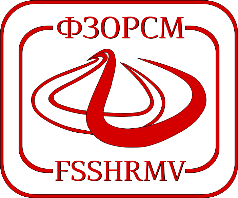 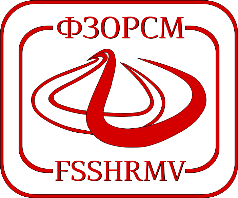 ФОНД ЗА ЗДРАВСТВЕНО ОСИГУРУВАЊЕПОДРАЧНА СЛУЖБА ______________БР.______________  ДАТА: ______________ година					     П О Т В Р Д А                                                         за користени здравствени услуги БПОПодрачна служба ____________ потврдува дека осигуреното лице ______________________________  од___________    со ЕМБГ ______________________ и со адреса  ________________________________   , на товар на Фондот, според евиденцијата со која располага Подрачната служба,  користено  е  право на следните услуги: Обид за БПО на товар на средствата на Фондот за прво дете _____________________пати, второ дете________________-пати, трето дете _______________пати, четврто дете_____________пати. Право на  надоместок за набавени и искористени лекови потребни за вршење на БПО постапка, со Решение на Подрачна служба бр. ________________________, во ______________година, во _________________ _______________________здравствена установа. Остварено право на надоместок на плата за привремена спреченост за работа поради бременост, породување и мајчинство  во период: од________________/до_________________,за прво/второ/трето/ четврто дете. Изготвил,                                                                                                               Раководител,________________________                                                                             _____________________________                                                                             